			Lettre mensuelle de la Présidente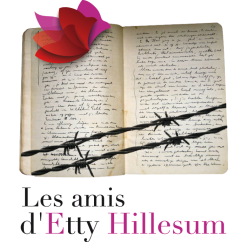 				      Février 2022Chers Amis,En ce mois de février, je viens vers vous pour vous annoncer deux rendez-vous importants autour d’Etty Hillesum à noter sur vos tablettes.Tout d’abord, la Journée d’Amitié organisée, cette année, par l’Antenne des Hauts-de-France de l’Association, dirigée par Gabriel Campagne, intitulée « À la rencontre d’Etty », qui aura lieu le 7 mai prochain de 9h3à à 17h à la Maison diocésaine, 384 rue Saint-Fuscien, 80000 Amiens.Cette journée de découverte et de débats autour de l’itinéraire existentiel et spirituel d’Etty est gratuite et ouverte à tous sur inscriptions auprès de : gmcampagne62@gmail.com ou par tel : 06.07.75.16.92.Vous trouverez l’affiche ci-joint, quant au programme détaillé, il vous sera communiqué sous peu.Par ailleurs, je vous prie de bien vouloir d’ores et déjà noter la date de la Journée annuelle de l’Association qui se déroulera le dimanche 27 novembre 2022 au Centre Vincentien Fernand Portal, rue de Sèvres à Paris, dont je vous reparlerai prochainement.Février est aussi le mois du traditionnel renouvellement des cotisations.Un grand merci à vous tous de bien vouloir envoyer votre chèque annuel accompagné du bulletin dûment rempli ci-joint à l’adresse de l’Association :  101 rue de Sèvres, 75006, Paris.Votre soutien, vous le savez, nous est indispensable pour, notamment, nous acquitter des locations de salles nécessaires à nos manifestations et régler les frais de transport et d’hébergement de nos intervenants.Votre fidélité nous permettra de continuer sans relâche notre mission de diffusion de la pensée d’Etty Hillesum et d’approfondir avec vous les différents angles, si riches d’enseignement, de ses écrits.Bien chaleureusement,Cécilia DutterPrésidente